Адрес склада (станция «Кушелевка»): г. Санкт-Петербург, Кушелевская дорога, д. 16Ател. станции: (812) 324-88-87режим работы: пн-пт с 10-18 ч, без перерыва, кроме сб, вс.Въезд на ст. Кушелевка платный - 150 руб. (сумма включается в общий счет услуг).Со станции осуществляется доставка грузов  в Челябинск, Магнитогорск, Екатеринбург, Омск, Новосибирск, Новокузнецк, Барнаул, Томск, Кемерово, Красноярск. Иркутск, Улан-Удэ, Читу, Хабаровск, Благовещенск, Владивосток.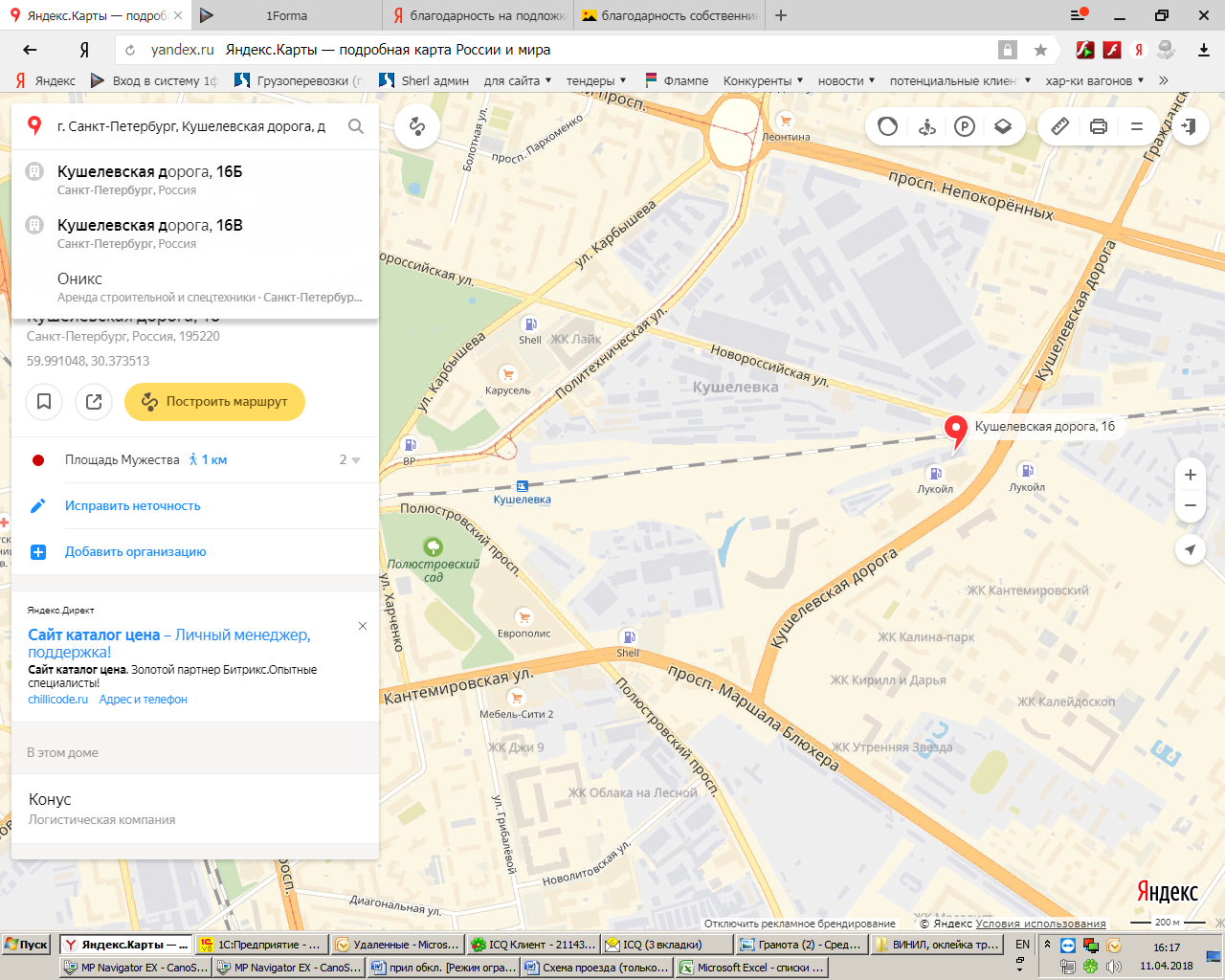 Прием грузов к перевозкеНеобходимые документы: копии счетов-фактур и товарных накладных (1 экз.); копии сертификатов на груз (1 экз.)Необходимая информация: полное наименование, контактные телефоны, фактический адрес Грузоотправителя, Грузополучателя, Плательщика.Последовательность действий представителя Грузоотправителя:прибыть, согласно схеме, к диспетчеру ШЕРЛ;для сдачи груза подъехать к вагону с номером, указанным диспетчером (или на склад №1);сдать груз приемосдатчику, и получить соответствующий Акт приема груза;пройти к диспетчеру. На основании Акта приема груза, оператор оформляет Экспедиторский документ  (ЭД) в 4-х  экз.: 1 – Грузоотправителю, 1 – Грузополучателю,  2 – в  ШЕРЛ);проверить достоверность данных, внесенных в ЭД, и поставить свою подпись во всех экземплярах ЭД. Выдача прибывших грузов:По предварительному уведомлению Грузополучателя сотрудниками компании. Необходимые документы: оригинал доверенности от Грузополучателя на получение груза, и документ, удостоверяющий личность представителя Грузополучателя.